Đề cương chi tiết học phầnTên học phần: Hệ thống an toàn và thiết bị tiện nghi trên ô tô	     Mã học phần: ASCS330433Tên Tiếng Anh: Automotive Safety and Convenience Systems   Số tín chỉ:  3 tín chỉ (3/0/6) (3 tín chỉ lý thuyết, 0 tín chỉ thực hành/thí nghiệm, 6 tín chỉ tự học)Các giảng viên phụ trách học phần:1/ GV phụ trách chính: ThS Nguyễn Trung Hiếu2/ Danh sách giảng viên cùng giảng dạy: GVC.TS. Nguyễn Văn Long GiangGV.ThS Nguyễn Trọng ThứcGV.ThS. Vũ Đình HuấnĐiều kiện tham gia học tập học phần:Học phần tiên quyết: KhôngHọc phần trước: Kỹ thuật điện - điện tử ô tô, Hệ thống điện điện tử ô tô.		Mô tả học phần:Môn học trang bị cho sinh viên ngành Công nghệ kỹ thuật ô tô những kiến thức cơ bản về hệ thống điện thân xe, hệ thống an toàn chủ động, hệ thống an toàn bị động và hệ thống tiện nghi trên ô tô. Nội dung bao gồm: giới thiệu, cơ sở lý thuyết, cấu tạo, sơ đồ và nguyên lý hoạt động, sơ đồ mạch điện các hệ thống riêng biệt hợp thành mạng điện các hệ thống tự động điều khiển. Chuẩn đầu ra của học phần (CLOs)Nội dung chi tiết học phần theo tuầnPhương pháp giảng dạy:Thuyết giảngTrình chiếuThảo luận và báo cáo nhómĐánh giá sinh viênThang điểm: 10Kế hoạch kiểm tra/đánh giá:Tài liệu học tập- Sách, giáo trình chính:	1. Tập bài giảng Hệ thống điều khiển tự động ô tô, Lê Thanh Phúc, ĐH SPKT TP HCM- Sách (TLTK) tham khảo:PGS. TS. Đỗ Văn Dũng, Hệ thống điện thân xe và điều khiển tự động ô tô, ĐH SPKT TP. HCM 2004.Tom Denton, Automobile electrical and electronic system 3rd edition, Elsevier 2004Willian B. Ribbens, Understanding automotive electronics 7th edition, Elsevier 2012Thông tin chung:Đạo đức khoa học:Sinh viên phải tuân thủ nghiêm các quy định về Đạo đức khoa học của Nhà trường (số 1047/QĐ-ĐHSPKT ngày 14/3/2022). Nghiêm cấm bất kỳ hình thức đạo văn (sao chép) nào trong quá trình học cũng như khi làm báo cáo hay thi cử. Mọi vi phạm về đạo đức khoa học của SV sẽ được xử lý theo quy định.Lưu ý thay đổi:Các thông tin trong ĐCCT này có thể bị thay đổi trong quá trình giảng dạy tùy theo mục đích của GV. SV cần cập nhật thường xuyên thông tin của lớp học phần đã đăng ký.   Quyền tác giả:Toàn bộ nội dung giảng dạy, tài liệu học tập của học phần này được bảo vệ bởi quy định về Sở hữu trí tuệ (số 934/QĐ-ĐHSPKT ngày 12/3/2020) của trường ĐH SPKT TPHCM. Nghiêm cấm bất kỳ hình thức sao chép, chia sẻ mà chưa được sự cho phép của tác giả.Ngày phê duyệt lần đầu: ngày    tháng     năm   Cấp phê duyệt:Tiến trình cập nhật ĐCCT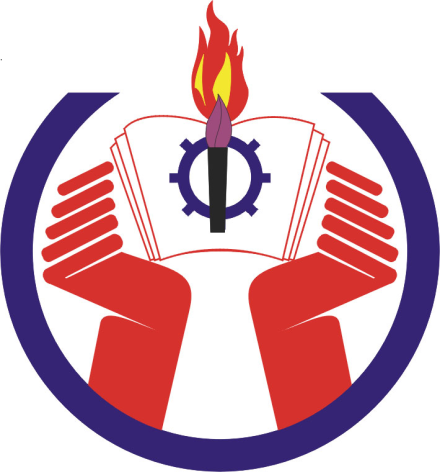 TRƯỜNG ĐẠI HỌC SƯ PHẠM KỸ THUẬTTP. HỒ CHÍ MINHKHOA CƠ KHÍ ĐỘNG LỰCNgành đào tạo: Công nghệ kỹ thuật ô tô     Trình độ đào tạo: Đại họcChương trình đào tạo: Công nghệ kỹ thuật ô tôCLOsMô tả (Sau khi học xong học phần này, người học có thể)ELO(s)/PI(s)TĐNLCLO1Có kiến thức về các hệ thống điện thân xe và các hệ thống tiện nghi an toàn ABS, CCS, ECT, ACC, Air Bag,... hệ thống điện thân xe, mạng giao tiếp trên ô tô.PI1.24CLO2Hiểu rõ cấu tạo các hệ thống điện thân xe.PI1.24CLO3Trình bày, giải thích được nguyên lý điều khiển của các hệ thống điều khiển tự độngCó khả năng tự tìm kiếm tài liệu, tự nghiên cứu và trình bày các nội dung chuyên ngànhPI2.3PI4.1PI4.2333CLO4Có khả năng làm việc trong các nhóm để thảo luận và giải quyết các vấn đề liên quan đến điện ô tôPI5.24CLO5Hiểu được các thuật ngữ tiếng Anh dùng cho hệ thống điện trên ô tôPI6.34CLO7Thiết lập được những tiêu chí đánh giá hệ thống điều khiển tự độngĐọc được sơ đồ mạch điện thực tế của hệ thống ABS, ECT, CCS PI7.35TuầnNội dungCĐR học phầnTrình độ năng lựcPhương pháp dạy họcPhương pháp đánh giá1Chương 1: Giới thiệu tổng quan1A/ Các nội dung và PPGD chính trên lớp: (3)Nội Dung (ND) GD trên lớpKhái niệm hệ thống an toàn chủ độngKhái niệm về hệ thống an toàn bị độngKhái niệm hệ thống tiện nghiMột số ví dụ điển hìnhCLO14Thuyết trình, dạy học theo nhómVấn đáp, quan sát1B/ Các nội dung cần tự học ở nhà: (6)Tìm hiểu về hệ thống an toàn, tiện nghi trên ô tôNghiên cứu và luyện tậpVấn đáp2Chương 2: Hệ thống Điều hòa không khí ô tô (1)2A/ Các nội dung và PPGD chính trên lớp: (3)Nội Dung (ND) GD trên lớpGiới thiệu , phân loại hệ thống điều hòa không khíNguyên lý làm việc của hệ thống điều hòa không khíCLO1CLO244Thuyết trình, dạy học theo nhómVấn đáp, quan sát2B/ Các nội dung cần tự học ở nhà: (6)Tìm hiểu quá trình phát triển, kết cấu hệ thống điều hòa không khí, nguyên lý làm việcNghiên cứu và luyện tậpVấn đáp3Chương 2: Hệ thống Điều hòa không khí ô tô (2)3A/ Các nội dung và PPGD chính trên lớp: (3)Nội Dung (ND) GD trên lớp Giới thiệu hệ thống điều hòa không khí tự độngNguyên lý làm việc của hệ thống điều hòa không khí tự độngCLO1CLO244Thuyết trình, dạy học theo nhómVấn đáp, quan sát3B/ Các nội dung cần tự học ở nhà: (6)Sự khác biệt giữa hệ thống điều hòa không khí thường và tự độngNghiên cứu và luyện tậpVấn đáp4Chương 3: Hệ thống túi khí và dây đai an toàn trên ô tô4A/ Các nội dung và PPGD chính trên lớp: (3)Nội Dung (ND) GD trên lớpGiới thiệu hệ thốngPhân loại và cấu tạo Sơ đồ và nguyên lý hoạt động, điều khiểnCLO1CLO244Thuyết trình, dạy học theo nhómVấn đáp, quan sát4B/ Các nội dung cần tự học ở nhà: (6)Xác định các trường hợp kích hoạt hệ thống túi khíNghiên cứu và luyện tậpVấn đáp5Chương 4: Hệ thống phanh chống bó cứng- hệ thống phân bố lực kéo (ABS/TCS)5A/ Các nội dung và PPGD chính trên lớp: (3)Nội dung GD lý thuyết:Giới thiệu hệ thống phanh, phanh ABSGiới thiệu hệ thống TCSPhân loại và cấu tạoSơ đồ và nguyên lý hoạt động, điều khiểnCLO1CLO244Thuyết trình, dạy học theo nhómVấn đáp, quan sát5B/ Các nội dung cần tự học ở nhà: (6)Hệ thống phanh ABS trên hệ thống phanh thủy lực và khí nén khác nhau như thế nào.Nghiên cứu và luyện tập theo nhómVấn đáp6Chương 5: Giới thiệu hệ thống hỗ trợ lái xe tiên tiên ADAS6A/ Các nội dung và PPGD chính trên lớp: (3)Nội dung GD lý thuyết:Giới thiệu tổng quan hệ thống hỗ trợ lái xe tiên tiến Công nghệ x-by-wireCLO1CLO244Thuyết trình, dạy học theo nhómVấn đáp, quan sát6B/ Các nội dung cần tự học ở nhà: (6)Tìm hiểu hệ thống hỗ trợ lái xe tiên tiến cụ thể trên các dòng xe.Nghiên cứu và luyện tập theo nhómVấn đáp7Chương 6: Hệ thống điều khiển hành trình (CCS)7A/ Các nội dung và PPGD chính trên lớp: (3)Nội dung GD lý thuyết:Giới thiệu hệ thốngPhân loại và cấu tạoSơ đồ và nguyên lý hoạt động, điều khiểnCLO1CLO244Thuyết trình, dạy học theo nhómVấn đáp, quan sát7B/ Các nội dung cần tự học ở nhà: (6)Tìm hiểu , khảo sát hệ thống điều khiển quá trình trên các hãng xe cụ thểNghiên cứu và luyện tập theo nhómVấn đáp8Chương 7: Hệ thống điều khiển hành trình thích nghi ( ACCS)8A/ Các nội dung và PPGD chính trên lớp: (3)Nội dung GD lý thuyết:Giới thiệu hệ thốngPhân loại và cấu tạoSơ đồ và nguyên lý hoạt động, điều khiểnCLO1CLO244Thuyết trình, dạy học theo nhómVấn đáp, quan sát8B/ Các nội dung cần tự học ở nhà: (6)Tìm hiểu , khảo sát hệ thống điều khiển quá trình trên các hãng xe cụ thểNghiên cứu và luyện tập theo nhómVấn đáp9Báo cáo giữa kì về dự án dự định phát triểnCLO1CLO2 CLO3CLO4CLO5CLO644344510Chương 8: Hệ thống đỗ xe tự động10A/ Các nội dung và PPGD chính trên lớp: (3)Nội dung GD lý thuyết:Giới thiệu hệ thốngPhân loại và cấu tạoSơ đồ và nguyên lý hoạt động, điều khiểnCLO1CLO244Thuyết trình, dạy học theo nhómVấn đáp, quan sát10B/ Các nội dung cần tự học ở nhà: (6)Tìm hiểu , khảo sát hệ thống  trên các hãng xe cụ thể Nghiên cứu và luyện tập theo nhómVấn đáp11Chương 9: Hệ thống hỗ trợ giữ làn đường11A/ Các nội dung và PPGD chính trên lớp: (3)Nội dung GD lý thuyết:Giới thiệu hệ thốngPhân loại và cấu tạoSơ đồ và nguyên lý hoạt động, điều khiểnCLO1CLO244Thuyết giảng có minh họaĐàm thoạiBài tập11B/ Các nội dung cần tự học ở nhà: (6)Tìm hiểu , khảo sát hệ thống  trên các hãng xe cụ thể12Chương 10: Hệ thống định vị và chìa khóa thông minh12A/ Các nội dung và PPGD chính trên lớp: (3)Nội dung GD lý thuyết:Giới thiệu hệ thốngPhân loại và cấu tạoSơ đồ và nguyên lý hoạt động, điều khiểnCLO1CLO2CLO4444Thuyết trình, dạy học theo nhómVấn đáp, quan sát12B/ Các nội dung cần tự học ở nhà: (6)Tìm hiểu , khảo sát hệ thống  trên các hãng xe cụ thểNghiên cứu và luyện tập theo nhómVấn đáp13Chương 11: Hệ thống mạng giao tiếp trên ô tôA/ Các nội dung và PPGD chính trên lớp: (3)Nội dung GD lý thuyết:Giới thiệu hệ thốngPhân loại và cấu tạoKhái niệm mạng giao tiếp LIN, CANKhái niệm mạng giao tiếp FlexRay, MOST,EthernetCấu trúc dữ liệu và cách thức truyền dữ liệuCLO2CLO444Thuyết trình, dạy học theo nhómVấn đáp, quan sátB/ Các nội dung cần tự học ở nhà: (6)Tìm hiểu , khảo sát hệ thống  trên các hãng xe cụ thểNghiên cứu và luyện tập theo nhómVấn đáp14Ôn tập -  Báo cáo (3)CLO1CLO2CLO3CLO44434Thuyết trình, dạy học theo nhóm15Ôn tập -  Báo cáo(3)CLO1CLO2CLO3CLO44Thuyết trình, dạy học theo nhómTTNội dungThời điểmCLOsTĐNLPP đánh giáCông cụ đánh giá Bài tậpBài tậpBài tậpBài tậpBài tậpBài tậpBài tập50BTCác câu hỏi trên lớp, bài tập về nhà (cá nhân hoặc nhóm), ví dụ bài tập về các chủ đề, lập trình, và bài luận về dự án dự định phát triển.Tuần 1-13CLO1CLO2CLO3CLO44434Đánh giá qua câu hỏi, bài tập, lập trìnhĐáp án, rubricsThuyết trình, vấn đáp cuối kỳThuyết trình, vấn đáp cuối kỳThuyết trình, vấn đáp cuối kỳThuyết trình, vấn đáp cuối kỳThuyết trình, vấn đáp cuối kỳThuyết trình, vấn đáp cuối kỳThuyết trình, vấn đáp cuối kỳ50TTNhóm sinh viên hoặc cá nhân báo cáo về dự án đã phát triểnTuần 14-15CLO1CLO2CLO3CLO44434Đánh giá qua 
bài thuyết trình, báo cáoCâu hỏi, RubricsCĐRhọc phầnNội dung giảng dạyNội dung giảng dạyNội dung giảng dạyNội dung giảng dạyNội dung giảng dạyNội dung giảng dạyNội dung giảng dạyNội dung giảng dạyNội dung giảng dạyNội dung giảng dạyNội dung giảng dạyNội dung giảng dạyHình thức kiểm traHình thức kiểm traHình thức kiểm traHình thức kiểm traHình thức kiểm traHình thức kiểm traHình thức kiểm traHình thức kiểm traHình thức kiểm traHình thức kiểm traHình thức kiểm traHình thức kiểm traHình thức kiểm traHình thức kiểm traHình thức kiểm traHình thức kiểm traHình thức kiểm traCĐRhọc phầnChươngChươngChươngChươngChươngChươngChươngChươngChươngChươngChươngChươngBài kiểm traBài kiểm traBài kiểm traBài kiểm traBài kiểm traBài kiểm traBài kiểm traBài kiểm traBài kiểm traBài kiểm traBài kiểm traBài kiểm traBài kiểm traBài kiểm traThi cuối kỳThi cuối kỳThi cuối kỳCĐRhọc phần1234567891011112345678910111213CLO1xxxxxxxxxxxxxxxxxxxxxxxxxxxxxCLO2xxxxxxxxxxxxxxxxxxxxxxxxxxxxCLO3xxxxxxxxxxxxxxxxxxxCLO4xxxxxxxxxxxxxxxxxxxCLO5xxCLO6xxTrưởng khoaTrưởng BMNhóm biên soạnNội Dung Cập nhật ĐCCT lần 1:   ngày   tháng   năm Nội Dung Cập nhật ĐCCT lần 2:   ngày   tháng   năm<người cập nhật ký và ghi rõ họ tên>Tổ trưởng Bộ môn:<Đã đọc và thông qua>